TERMO DE TRANSFERÊNCIA DE DIREITOS AUTORAIS 
Título: VIOLÊNCIA CONTRA A MULHER NO ESPAÇO MIDIÁTICO BRASILEIRO Autoria: Maria de Fátima Jerônimo Marques - Eliana Costa Guerra 
Edição a qual o trabalho se destina: Número 27, volume 1 de 2014, Temática: “Serviço Social, Relações de Exploração/Opressão de Gênero, Raça/Etnia, Geração, Sexualidades”.
As autoras abaixo-assinadas transfere todos os direitos autorais do artigo para a Revista Temporalis Número 27, volume 1 de 2014, Temática: “Serviço Social, Relações de Exploração/Opressão de Gênero, Raça/Etnia, Geração, Sexualidades”, sendo vedada qualquer reprodução, total ou parcial, em qualquer meio de divulgação, impresso ou eletrônico, sem que a prévia e necessária autorização seja solicitada e, se obtida, fará constar o competente agradecimento à revista. 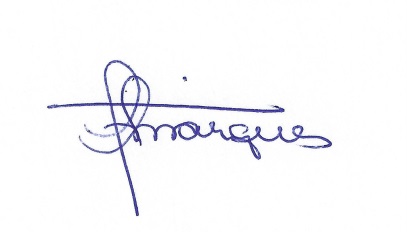 Maria de Fátima Jerônimo Marques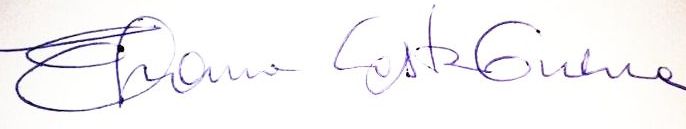 Eliana Costa Guerra Natal, 25 de março de 2014.